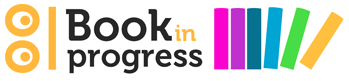 Al Dirigente scolasticoOggetto: Rete Bookinprogress – rinnovo adesione a. s. 2023-2024Caro Collega, qualora interessato a proseguire l'esperienza Book in progress, ti invito, entro il prossimo 10 Febbraio 2023, a formulare il rinnovo di adesione. Ti chiedo cortesemente di:compilare il seguente modulo https://forms.gle/EZ3E87Vvsz4pzZSy8 necessario e fondamentale per avere una comunicazione efficace.allegare il mandato di pagamento in pdf di € 300,00 alla scuola capofila IISS Ettore Majorana  di Brindisi email: bris01700b@istruzione.it e in cc: info@bookinprogress.it I.I.S.S. ETTORE MAJORANA - BRINDISICODICE FISCALE: 91077290749CONTO TESORERIA UNICA: 319027Colgo l’occasione per comunicarti i contatti della reteSalvatore Giuliano tel. 0831 587953Rosa Palmizio Segr. Organizzativa tel. 0831 587953 mail info@bookinprogress.itAnna Gemma Segr. Amministrativa tel. 0831 587953 Brindisi, 11 Gennaio 2023 Salvatore Giuliano